2013 KCSE EXAMINATION QUESTION PAPERS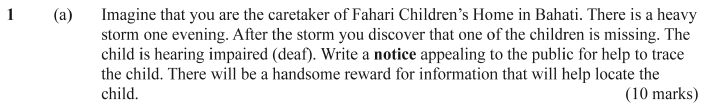 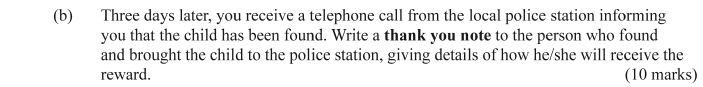 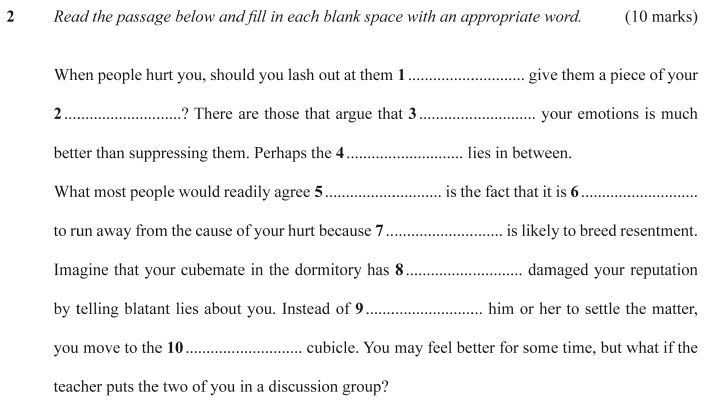 3.1	ENGLISH (101)3.1.1	English Paper 1 (101/1)1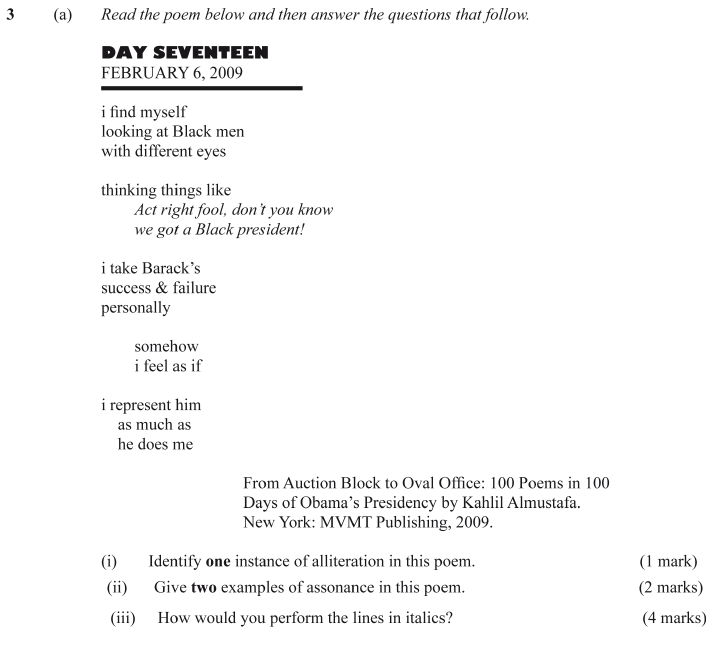 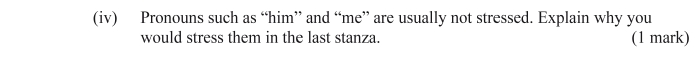 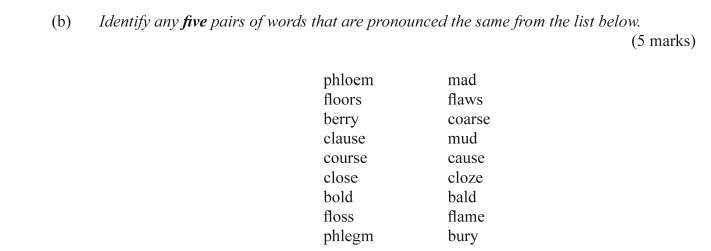 2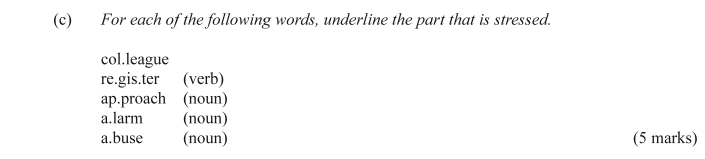 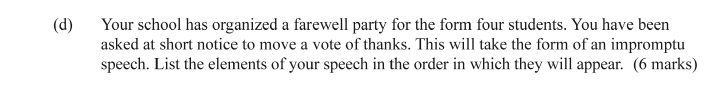 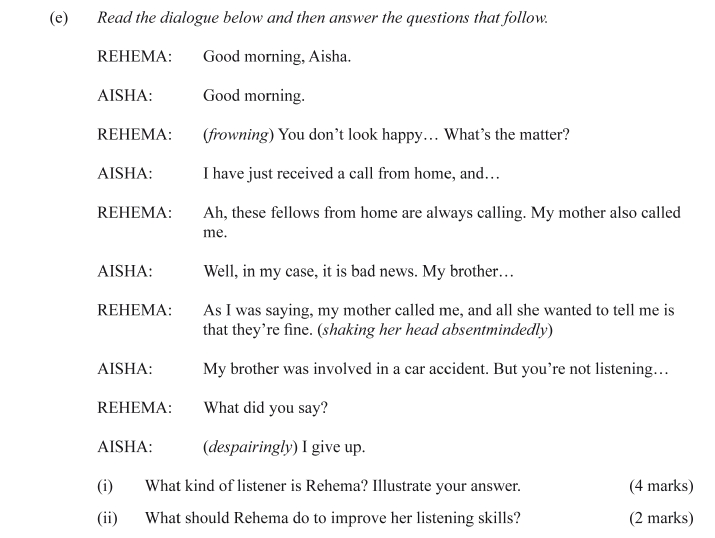 3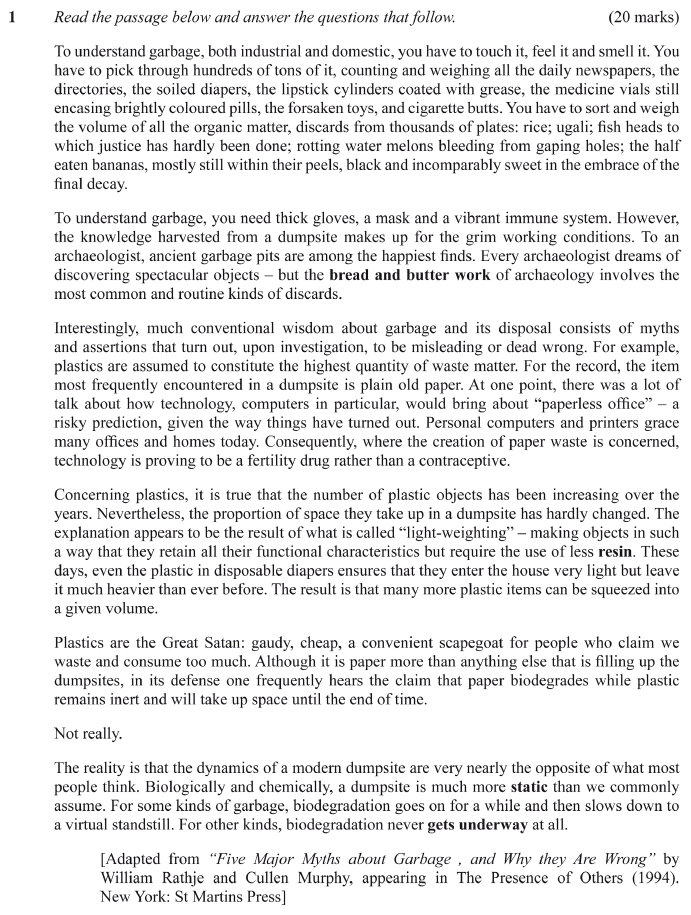 3.1.2	English Paper 2 (101/2)4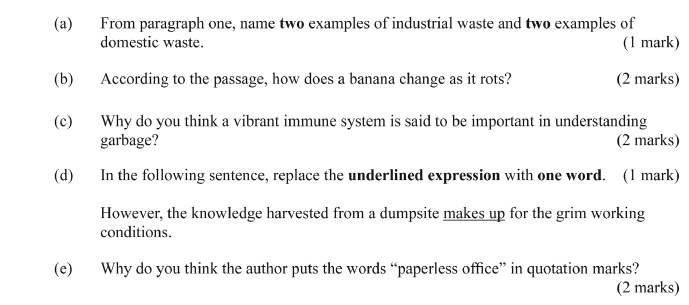 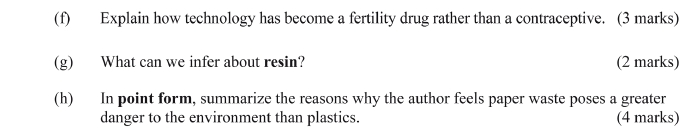 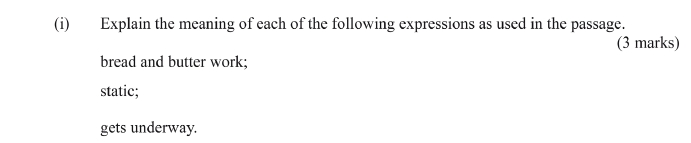 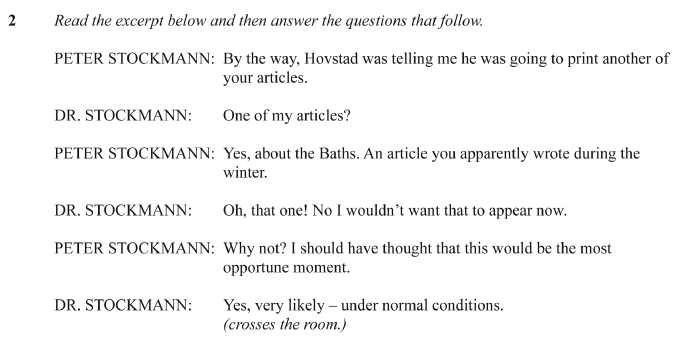 5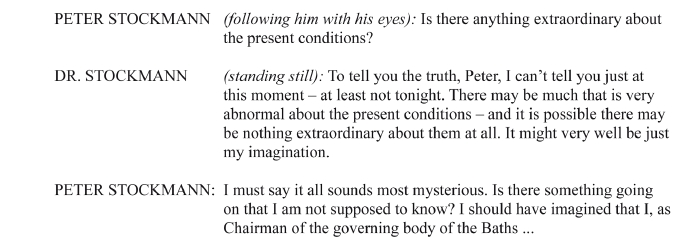 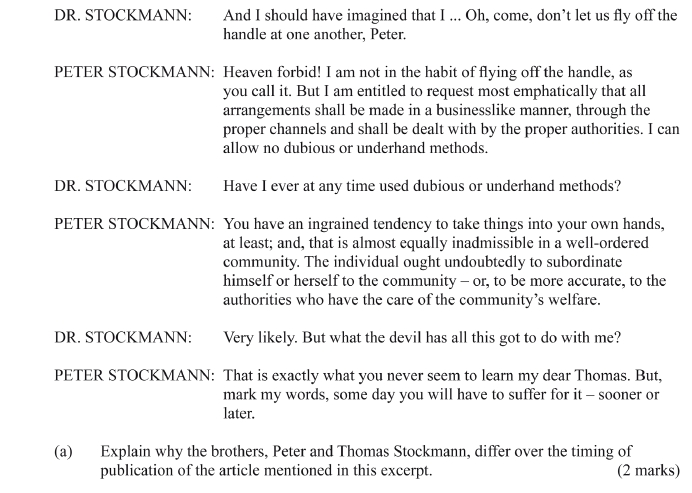 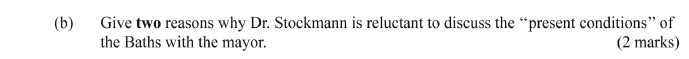 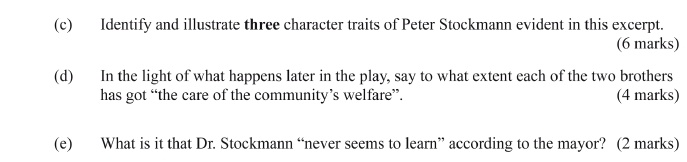 6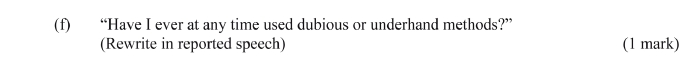 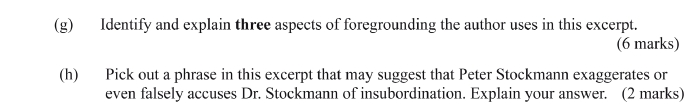 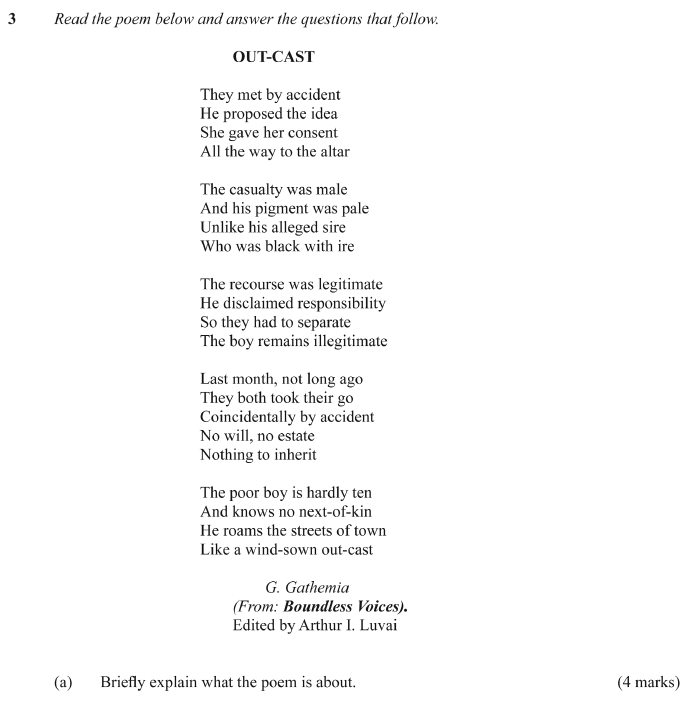 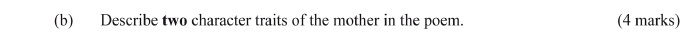 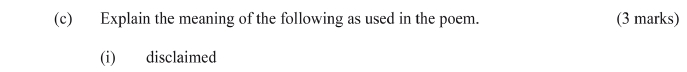 7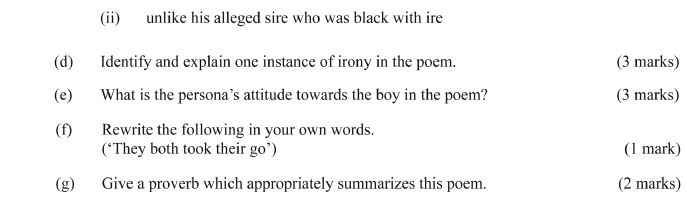 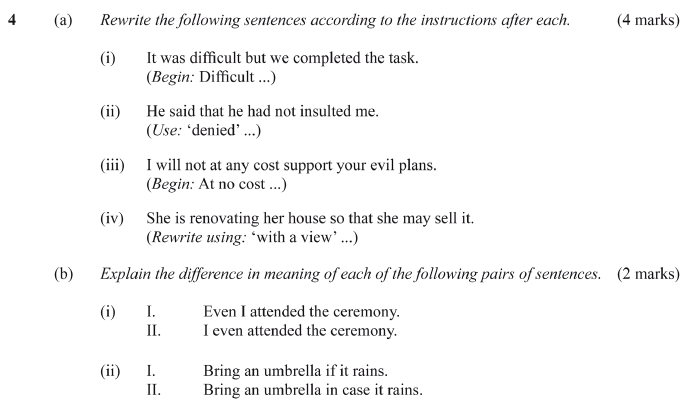 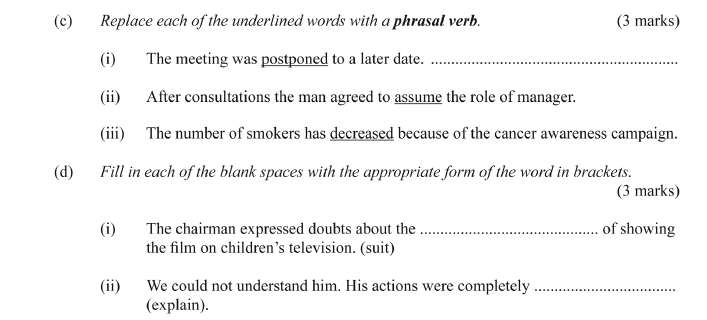 8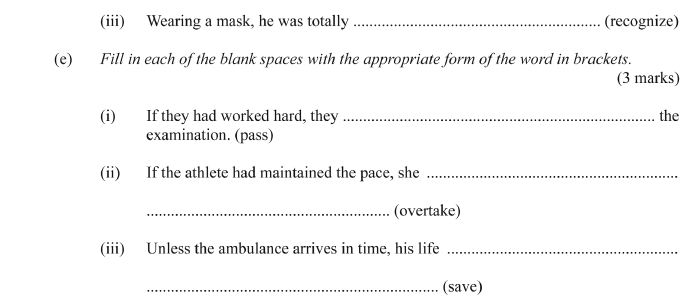 93.1.3	English Paper 3 (101/3)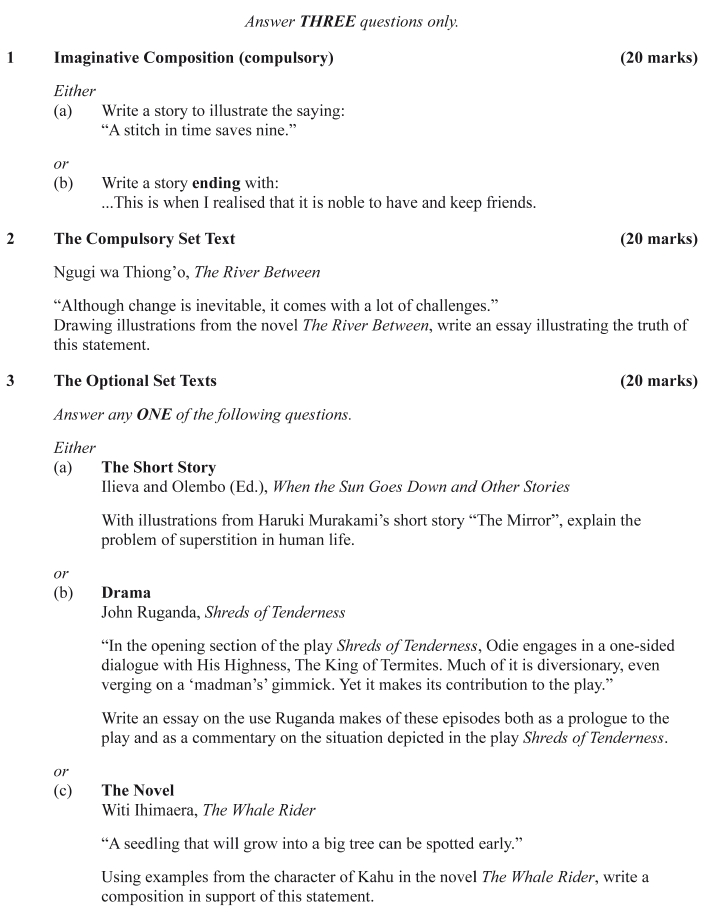 